Supplementary Tables and FiguresTable S1. Set-up of the search strategy used to identify articles for the systematic literature reviewTable S2. Quality of prognosis studies (QUIPS) tool. Modified from Hayden et al. 2006.*: Not included in QUIPS tool, since these items were already assessed during the full text screening; PF: prognostic factor.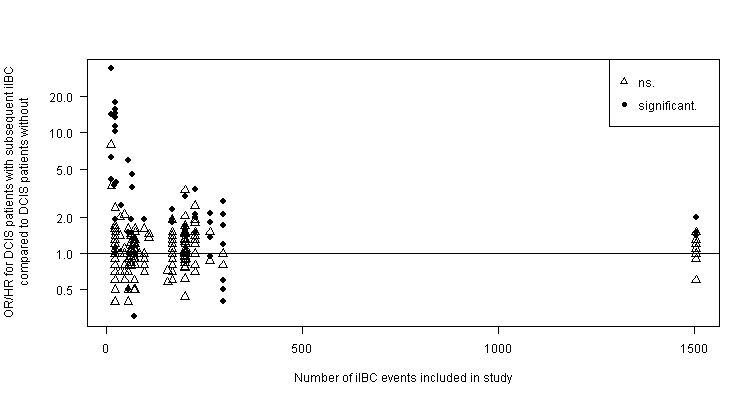 Figure S1. Funnel plot showing the number of DCIS patients with a subsequent ipsilateral invasive breast cancer (iIBC) event included in the study related to the effect of a specific prognostic factor for DCIS patient with subsequent iIBC compared to DCIS patients without a recurrence. This funnel plot includes all factors that were assessed for their possible association with iIBC in all studies.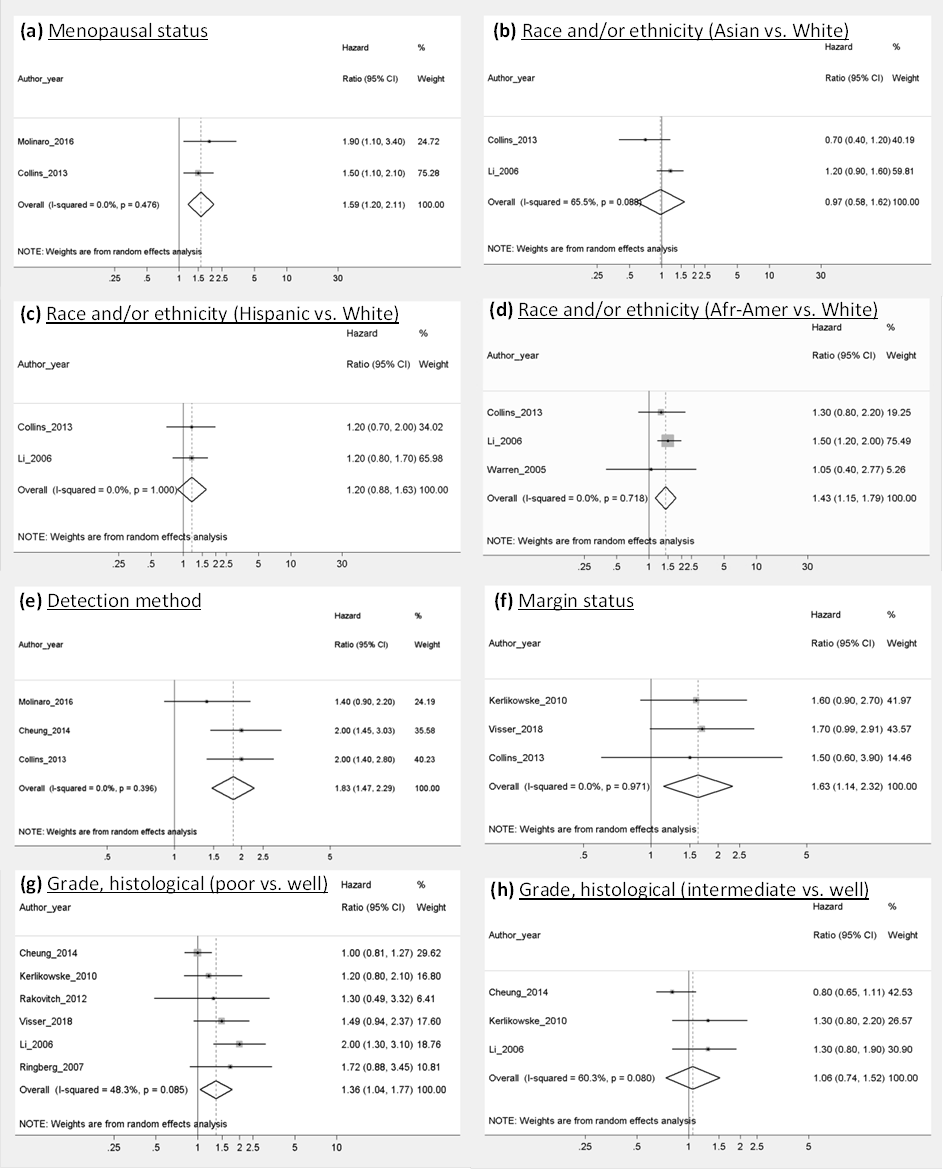 Figure S2. continues on next page.Continued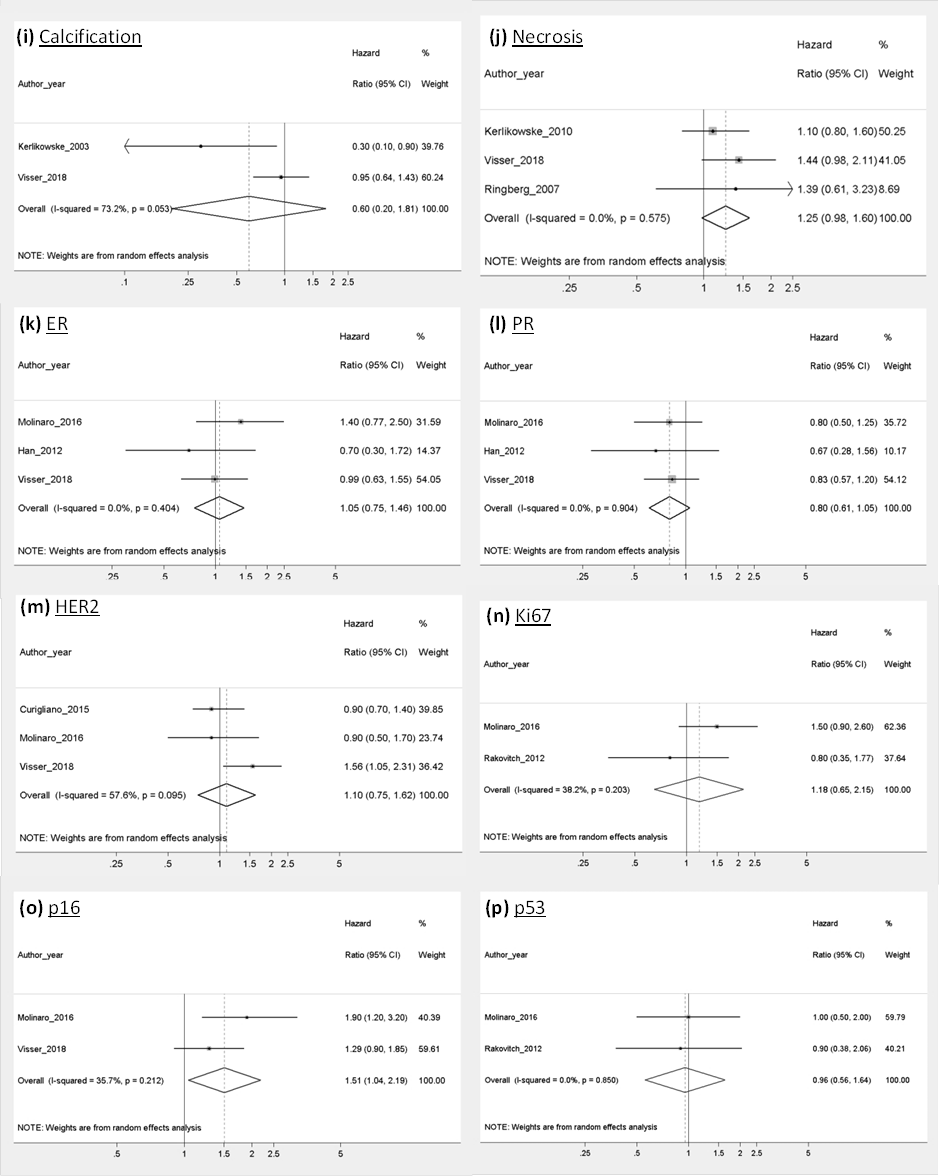 Figure S2. continues on next page.Continued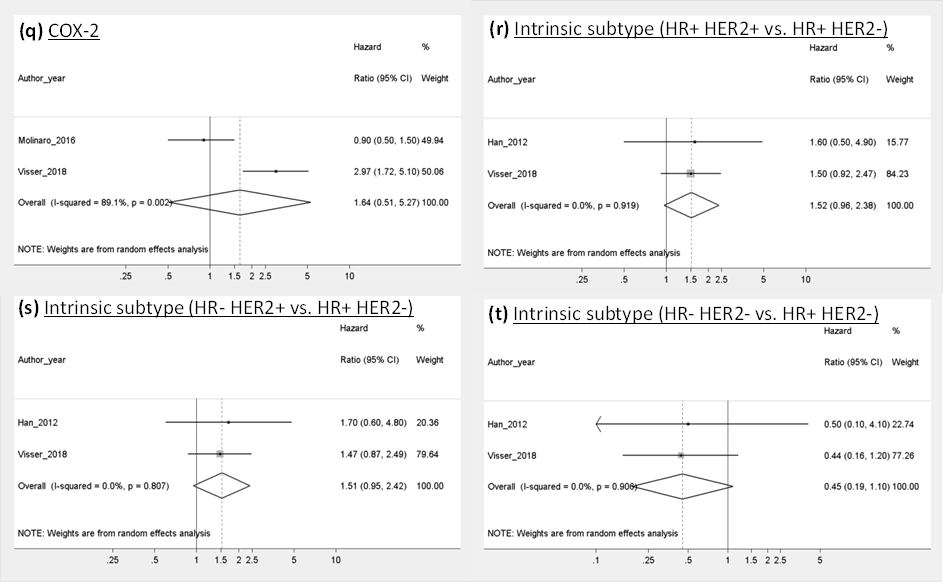 Figure S2. Forest plots of the meta-analyses performed for the prognostic factors and their association with subsequent invasive breast cancer that were reported by more than 1 high quality study: (a) menopausal status (pre- vs. post-); (b) Race and/or ethnicity (Asian vs. non-Hispanic White); (c) Race and/or ethnicity (Hispanic vs. non-Hispanic White); (d) Race and/or ethnicity (African-American vs. non-Hispanic White); (e) detection method (palpation vs. mammography); (f) margin status (involved vs. clear); (g) histological grade (poor vs. well differentiated); (h) histological grade (intermediate vs. well differentiated); (i) calcification (present vs. absent); (j) necrosis (present vs. absent); (k) ER (positive vs. negative); (l) PR (positive vs. negative); (m) HER2 (positive vs. negative); (n) Ki67 (positive vs. negative); (o) p16 (high vs. low); (p) p53 (positive vs. negative); (q) COX-2 (positive vs. negative); (r) intrinsic subtype (HR+ HER2+ vs. HR+ HER2-); (s) intrinsic subtype (HR- HER2+ vs. HR+ HER2-); (t) intrinsic subtype (HR- HER2- vs. HR+ HER2-); CI, confidence interval.Search aim:Identify all publications reporting prognostic factors associated with subsequent ipsilateral invasive breast cancer after an initial diagnosis of DCIS.Mesh terms:PICO method for PubMed search: P = Patients/population; I = Intervention (not appropriate); C = Comparison of intervention (not appropriate); O = Outcome we would like to measureText words for “DCIS”:DomainsIssues for considerationPrompting questionsRatingsStudy participationPopulation of interestMethod used to identify populationRecruitment period*Place of recruitment*Inclusion and exclusion criteriaBaseline characteristicsPopulation described and selected without bias?Is the source of medical records described?Period of recruitment?*Place of recruitment?*Inclusion and exclusion (mastectomy, adjacent invasive disease, prior cancer diagnosis) criteria adequately and fully described?Information given on age, grade (gr 1: 20-25%. gr 2:50%. gr 3: 25-30%; Additional: ER+ 80%, HER2+ 30%), clinical presentation, treatment, lesion size, margin status?High bias: The relationship between the prognostic factor (PF) and outcome is very likely to be different for participants and eligible nonparticipantsModerate bias: The relationship between the PF and outcome may be different for participants and eligible nonparticipantsLow bias: The relationship between the PF and outcome is unlikely to be different for participants and eligible nonparticipantsStudy attritionProportion of baseline samples available for analysisAttempts to collect information on participants who dropped outReason and potential impact of loss to follow-upOutcome and PF information on those who dropped outAdequate proportion of patients included in analysis?Information collected on drop-outs?Reason and impact of drop-out given?Are the missing data at random or not at random? Important difference?High bias: The relationship between the PF and outcome is very likely to be different for dropouts and non-dropoutsModerate bias: The relationship between the PF and outcome may be different for drop-outs and non-drop-outsLow bias: The relationship between the PF and outcome is unlikely to be different for dropouts and non-dropoutsDomainsIssues for considerationPrompting questionsRatingsPrognostic factor measurementDefinition of the PFValid and reliable measurement of PFMethod and setting of PFProportion of data PF analysisMethod used for missing dataClear definition provided?Variable described in both patients that did and did not experience an event of invasive breast cancer?Method valid and reliable (blinded by outcome)? The same for all study participants? Continuous variables reported or appropriate cut-points used?Complete data collected of adequate proportion of study sample?If applicable, appropriate method used for data imputation?High bias: The measurement of the PF is very likely to be different for different levels of the outcome of interestModerate bias: The measurement ofthe PF may be different for different levels of the outcome of interestLow bias: The measurement of the PF is unlikely to be different for different levels of the outcome of interestEnd-point definitionDefinition of end-point*Valid and reliable measurement of end-pointMethod and setting of end-point measurementClear definition of end-point provided (including duration of follow-up)?*Method reliable and valid?Same method used for all patients?High bias: The measurement of the end-point is very likely be unreliable and/or not the same method was used for all patientsModerate bias: The measurement of the end-point may be unreliable and/or not the same method was used for all patientsLow bias: The measurement of the end-point is (very) likely be reliable and the same method was used for all patientsStudy confoundingImportant confounders measuredDefinition of the confounding factorValid and reliable measurement of confoundersMethod and setting of confounding measurementMethod used for missing dataAppropriate accounting for confoundingAre treatment and age at diagnosis assessed as possible confounding factors?Clear definition of potential confounding variables provided?Method valid and reliable?Same method used for all patients?If applicable, appropriate method used for data imputation?Accounted for potential confounders in study design or in analysis?High bias: The observed effect of the PFon the outcome is very likely to be distorted by another factor related to PF and outcomeModerate bias: The observed effect of the PF on outcome may be distorted by another factor related to PF and outcomeLow bias: The observed effect of the PF on outcome is unlikely to be distorted by another factor related to PF and outcomeDomainsIssues for considerationPrompting questionsRatingsStatistical analysis and reportingPresentation of analytical strategyModel development strategyReporting results Are hazard/odd ratio and confidence intervals reported?Strategy for model building appropriate? Or based on a conceptual framework?Selected model adequate for design of study?Were all the variables considered on the statistical analysis described, even if they were not included in the final model?High bias: The reported results are verylikely to be spurious or biased related to analysis or reportingModerate bias: The reported results may be spurious or biased related to analysis or reportingLow bias: The reported results are unlikely to be spurious or biased related to analysis or reporting